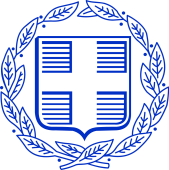               ΕΛΛΗΝΙΚΗ   ΔΗΜΟΚΡΑΤΙΑ               ΥΠΟΥΡΓΕΙΟ  ΠΑΙΔΕΙΑΣ, EΡΕΥΝΑΣ ΚΑΙ ΘΡΗΣΚΕΥΜΑΤΩΝ
ΠΕΡΙΦ/ΚΗ Δ/ΝΣΗ Π/ΘΜΙΑΣ & Δ/ΘΜΙΑΣ ΕΚΠ/ΣΗΣ ΚΡΗΤΗΣ		       
 Δ/ΝΣΗ    ΔΕΥΤ/ΘΜΙΑΣ   ΕΚΠ/ΣΗΣ    Ν. ΗΡΑΚΛΕΙΟΥ                                     
          13ο  ΓΥΜΝΑΣΙΟ  ΗΡΑΚΛΕΙΟΥ         
							Ηράκλειο, 25 /01/2019Aρ.Πρ.:  51							
Ταχ. Δ/νση      :   Αντ. Βορεάδη 36Ταχ. Κωδ.       :    714 09Πληροφορίες   :   Άννα Κλεινάκη			ΠΡΟΣ: ΤΑΞΙΔΙΩΤΙΚΑ ΓΡΑΦΕΙΑ(Δια της  Δ.Δ.Ε. Ν. Ηρακλείου)Τηλέφωνο       :   2810 - 234 – 488Fax      .          :   2810 - 326 – 908E-mail             : mail@13gym-irakl.ira.sch.grΘΕΜΑ: Πρόσκληση εκδήλωσης ενδιαφέροντος για τη μετακίνηση εκπαιδευτικών και μαθητών με λεωφορεία.Η Διευθύντρια  του 13ου Γυμνασίου Ηρακλείου προκηρύσσει, την εκδήλωση ενδιαφέροντος από τα τουριστικά γραφεία της πόλης του Ηρακλείου για τη μετακίνηση 49 ατόμων ( 15 καθηγητών και 34 μαθητών) στο πλαίσιο του Ευρωπαϊκού προγράμματος Erasmus KA2  ΄Be allies not Bullies’ που υλοποιείται στο σχολείο μας ως εξής: Α)  ΤΕΤΑΡΤΗ 08/05/2019:   Hotel MARIN -13ο Γυμνάσιο- Πανεπιστήμιο Ρεθύμνου- Χανιά- Ρέθυμνο-13o Γυμνάσιο- από 08:00 έως 19:00Β)  ΠΑΡΑΣΚΕΥΗ 10/05/2019: Hotel MARIN- 13ο Γυμνάσιο – Κνωσός- Άγιος Νικόλαος- Ελούντα- Πλάκα- Ενυδρείο- ‘Παραδοσιακό Χωριό Αρόλιθος’ από 08:00 έως 19:00 Τα λεωφορεία θα πρέπει να διαθέτουν όλες τις προβλεπόμενες από τη κείμενη νομοθεσία προδιαγραφές (ελεγμένα από ΚΤΕΟ, έγγραφα καταλληλότητας οχήματος, επαγγελματική άδεια οδήγησης, καλά ελαστικά, κλιματισμό, καθώς και ό,τι άλλο είναι απαραίτητο για την ασφαλή μετακίνηση των μαθητών).Για τις παραπάνω υπηρεσίες ζητείται η τελική συνολική τιμή (με ΦΠΑ). Με την προσφορά θα κατατεθεί απαραίτητα από το ταξιδιωτικό γραφείο  και υπεύθυνη δήλωση ότι διαθέτει το ειδικό σήμα λειτουργίας, το οποίο πρέπει να βρίσκεται σε ισχύ. Επιπλέον, στο φάκελο της προσφοράς πρέπει να υπάρχει απαραίτητα CD με την προσφορά σε ηλεκτρονική μορφή (doc ή pdf) για να είναι εύκολη η ανάρτησή της στο διαδίκτυο.  Τα ενδιαφερόμενα τουριστικά γραφεία καλούνται να υποβάλουν στη Διεύθυνση του Σχολείου προσφορές, το αργότερο μέχρι την   Παρασκευή 1/2/19  και ώρα 12:30μ.μ. Η αξιολόγηση των προσφορών θα γίνει από την αρμόδια Επιτροπή την ίδια ημέρα και ώρα 13:00μ.μ.  	Η Διευθύντρια	Άννα Κλεινάκη